David CARO Building  192, SWANSTON ST & TIN ALLEY, PARKVILLE VIC 3010FIRST AIDERSRose Cooney, Physics South, Room 286. David Simpson, Level 2, Room 263.First Aid EquipmentFirst Aid Kit located at the Front of Corridor, Level 2.AED Located at BLDG 192, Podium Tutorial Rooms, Level 2.WardensChief Warden Poppy Gatsios, Level 1, Rm 105, Ext. 46246.Deputy WardenColin Entwisle, Room N112, Ext. 48117.Floor WardensRose Cooney, Level 2, Physics South, Room 286. First name Surname, Rm XXX, Ext. XXXXXEmergency Assembly Area Location: Outside the Elizabeth Murdoch Building Emergency cONTACTS Contact Security Control (8344 6666) Call Emergency Services (000)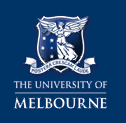 health & safety
School of PHYSICS - EMERGENCY CONTACTS